            Obec Vrádište                                              POZVÁNKA      Starosta obce podľa § 12  odst. 1 zákona č. 369/1990 Zb. o obecnom zriadení v znení  neskorších doplnkov zvoláva riadne zasadanie obecného  zastupiteľstva                                 dňa  03. septembra 2018  o 17,00 hod.  v budove OcÚ Vrádište č. 136 s nasledovným programom:OtvorenieKontrola uznesenia z minulého zasadania OZNávrh programu rokovaniaPrerokovanie žiadosti Viery Zlochovej bytom Vrádište č. 148  o odkúpenie časti pozemku registra C KN v k.ú. Vrádište  p.č. 264/5 druh pozemku zastavané plochy a nádvoria vo vlastníctve obce  vedenú na LV č. 539 ako prípad hodný osobitného zreteľa. Novovytvorená parcela  p.č. 264/36 o výmere 10 m2  je odčlenená GP č. 135/2017 zo dňa 01.12.2017 vyhotoveným geodetom Ing. Milošom Macháčkom. Prerokovanie žiadosti Rímskokatolíckej cirkvi , farnosť Skalica so sídlom Námestie slobody č. 22 o odkúpenie časti  pozemku registra C KN v k.ú. Vrádište  p.č. 84/1 - druh pozemku zastavané plochy a nádvoria  o výmere 5 960 m2 vo vlastníctve obce vedenú na LV č. 539 ako prípad hodný osobitného zreteľa. Novovytvorená parcela číslo 84/28 o výmere 27 m2,  na ktorej sa nachádza stavba sakristie a parcela číslo 84/29 o výmere 399 m2  sú  odčlenené od pôvodnej parcely GP číslo 105/2018 zo dňa 19.07.2018 vyhotoveným geodetom Ing. Zdenkom Vávrom.  Prerokovanie žiadosti Rímskokatolíckej cirkvi , farnosť Skalica so sídlom Námestie slobody č. 22 o poskytnutie finančnej pomoci pri realizácii prístavby ku kostolu sv. Anny  vo Vrádišti. Oznámenie o otvorení prevádzky Kaderníctvo Lenka Danajková, Vrádište č. 275  Interpelácia poslancov Rôzne Záver  Vo Vrádišti dňa  28.08.2018                                                Milan Kováč                                                                                                     starosta obce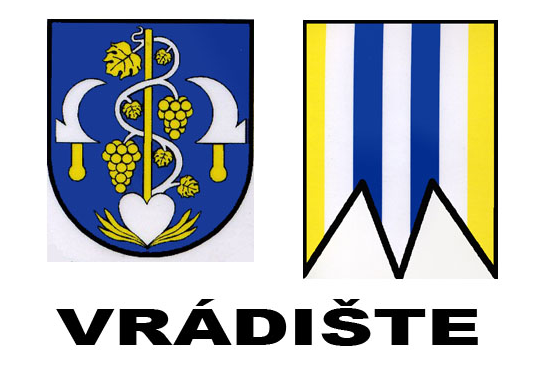 